Celoroční plán akcíve školní družině 2022/2023Celoroční hra Z pohádky do pohádkyZáříPoznáváme nové kamarády, pravidla ŠDSvětový den srdceŘíjen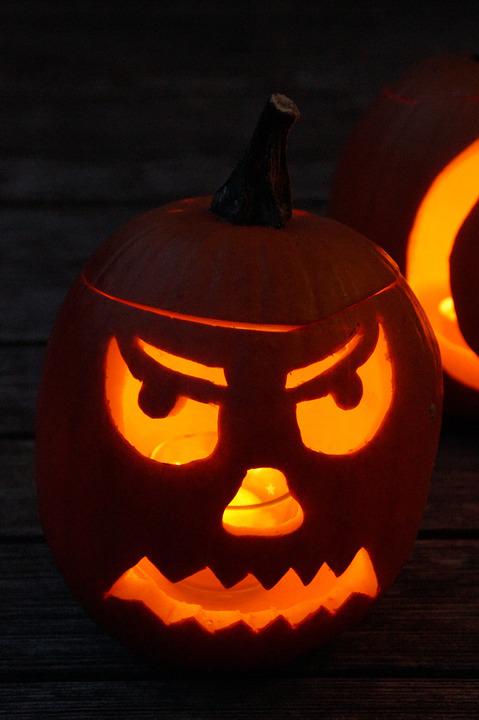 Máme rádi zvířataJablíčkový denHalloween ve ŠDListopadDružinové CinestarBeseda s policiíVýroba čertůTaneční odpoledne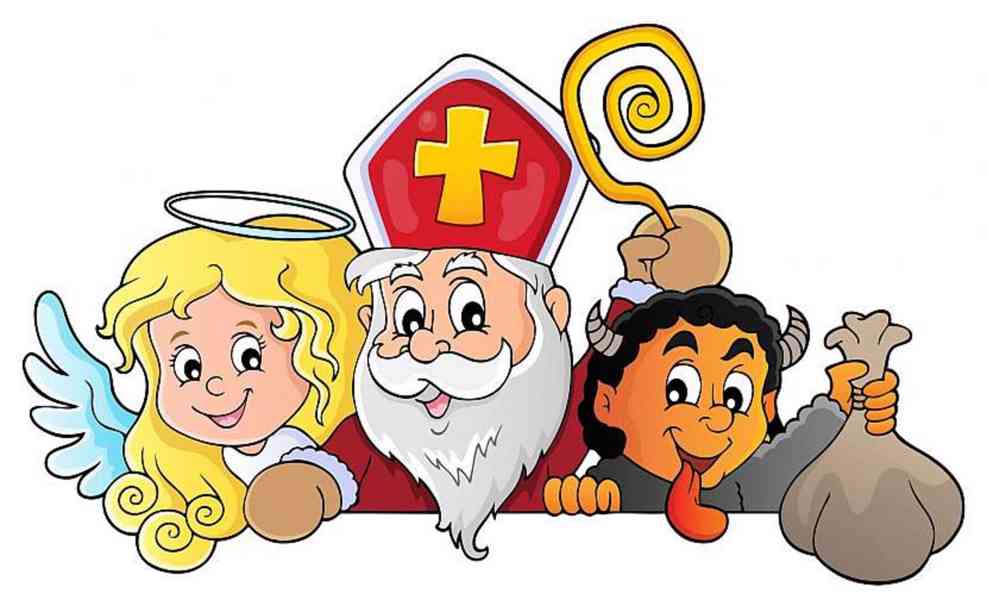 Adventní kalendářProsinecMikulášská zábavaVýroba vánočních dárečkůVánoční zvyky a tradiceLedenOlympiáda na sněhu (bez sněhu)Družinové plavání v České TřebovéSoutěž ve skládání puzzleZimní vyráběníÚnor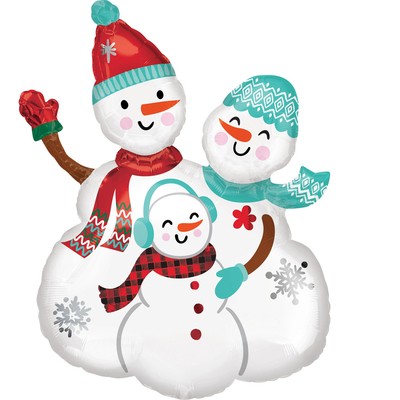 Stavění sněhulákůBěhací pexesoKarnevalové spaní ve školní družiněHrajeme si s roboty VEX 123BřezenSprávné stolování, zdravá výživaDen s knihouPohybové hryJaro ve školní družiněDubenVýroba velikonočních dekoracíDen Země Čarodějnické odpoledne, opékání párků Cvičíme a posilujeme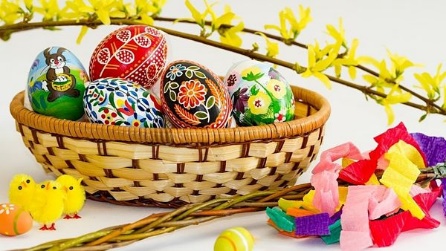 KvětenCelodenní družinový výletLesní šifrovačkaJdi a najdiVýroba dárečků pro maminkyČervenKreslíme na asfaltVyhodnocení celoroční hrySportovní odpoledne